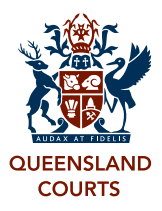 Magistrates Court Form of Address Slip(For use in contested hearings only)Each party must complete a form of address slip and provide a copy to the Courts Services Officer at the hearing.DETAILS OF CONTESTED HEARINGDETAILS OF CONTESTED HEARINGName of Matter Hearing DateDETAILS OF PARTYDETAILS OF PARTYParty TypeParty TitleParty NameParty Name Pronunciation  (optional)Party Pronouns (Mr, Ms, Miss, Mrs, Mx ect)(optional)WITNESS LISTWITNESS LISTWITNESS LISTNamePronunciation Pronouns(optional)(optional)OTHER (e.g. interpreter) OTHER (e.g. interpreter) OTHER (e.g. interpreter) NamePronunciation Pronouns(optional)(optional)DETAILS OF PERSON COMPLETING FORMDETAILS OF PERSON COMPLETING FORMNameSignedDate